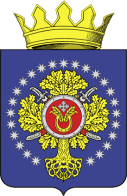 УРЮПИНСКИЙ МУНИЦИПАЛЬНЫЙ РАЙОНВОЛГОГРАДСКОЙ ОБЛАСТИУРЮПИНСКАЯ  РАЙОННАЯ  ДУМАР  Е  Ш  Е  Н  И  Е11 декабря 2020  года	                   № 164О применении меры ответственности, предусмотренной частью 7.3-1 статьи 40 Федерального закона от 06 октября 2003 года № 131-ФЗ «Об общих принципах организации местного самоуправления в Российской Федерации», кдепутату Урюпинской районной Думы Муравьевой Е.Н.        Рассмотрев представление Урюпинской межрайонной прокуратуры от 30 сентября 2020 года № 86-47-2020/4дсп об устранении нарушений законодательства о противодействии коррупции в отношении депутата Урюпинской районной Думы от Котовского сельского поселения Урюпинского муниципального района Муравьевой Елены Николаевны, представившей Губернатору Волгоградской области неполные сведения о доходах за 2019 год, выявленные по результатам проверки, учитывая, что депутатом Муравьевой Е.Н. не скрывались сведения о выполнении ею иной оплачиваемой работы и получении доходов по гражданским правовым договорам в коммерческих организациях, расхождение между доходом, указанным в разделе 1 «Сведения о доходах» Справки о доходах, расходах, об имуществе и обязательствах имущественного характера за 2019 год, и полученным доходом не превышает 10 000 рублей, искажение таких сведений является несущественным, в соответствии с частью 7.3-1 статьи 40 Федерального закона от 06 октября 2003 года № 131-ФЗ «Об общих принципах организации местного самоуправления в Российской Федерации», статьей 41 Закона Волгоградской области от 28 июня  № 55-ОД «О порядке представления и проверки достоверности и полноты сведений о доходах, расходах, об имуществе и обязательствах имущественного характера граждан, претендующих на замещение отдельных муниципальных должностей, должности главы местной администрации по контракту, лиц, замещающих такие должности, и о применении к лицам, замещающим отдельные муниципальные должности, мер ответственности за представление недостоверных или неполных сведений», решением Урюпинской районной Думы от 17 марта 2020 года № 6/67 «Об утверждении Порядка принятия решения о применении к депутату Урюпинской районной Думы, главе Урюпинского муниципального района мер ответственности за представление недостоверных или неполных сведений о доходах, расходах, об имуществе и обязательствах имущественного характера, если искажение этих сведений является несущественным», Урюпинская районная Дума  РЕШИЛА:        1. Применить к депутату Урюпинской районной Думы от Котовского сельского поселения Урюпинского муниципального района Муравьевой Елене Николаевне меру ответственности в виде предупреждения.                                                               2. Настоящее решение вступает в силу с даты его принятия.              ПредседательУрюпинской районной Думы                                                     Т.Е. Матыкина